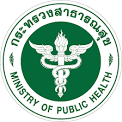 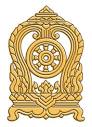 แบบติดตามประเมินผลการจัดการเรียนการสอนและการดำเนินการตามมาตรการป้องกันและควบคุมการแพร่ระบาดระลอกใหม่ของโรคติดเชื้อไวรัสโคโรนา 2019 (COVID - 19)ภาคเรียนที่ 1/2564 ระยะที่ 1 (เดือนมิถุนายน - กรกฎาคม 2564)คำชี้แจง	แบบติดตามประเมินผลการจัดการเรียนการสอนและการดำเนินการตามมาตรการป้องกันและควบคุม
การแพร่ระบาดระลอกใหม่ของโรคติดเชื้อไวรัสโคโรนา 2019 (COVID - 19) สำหรับสถานศึกษา ฉบับนี้ กระทรวงศึกษาธิการร่วมกับกระทรวงสาธารณสุข โดยความเห็นชอบของศูนย์บริหารสถานการณ์การแพร่ระบาดของโรคติดเชื้อไวรัสโคโรนา 2019 (ศบค.) จัดทำขึ้นเพื่อใช้ในการติดตามประเมินผลการจัดการเรียน
การสอน และการดำเนินการตามมาตรการป้องกันและควบคุมการแพร่ระบาดระลอกใหม่ของโรคติดเชื้อ
ไวรัสโคโรนา 2019 (COVID - 19) สำหรับสถานศึกษา ภาคเรียนที่ 1/2564  จึงขอความร่วมมือสถานศึกษา
ได้ให้ข้อมูลตามความเป็นจริง เพื่อนำไปจัดทำรายงานผลในภาพรวมต่อไป1. ข้อมูลทั่วไปของสถานศึกษา    1.1 ชื่อสถานศึกษา................................................................จังหวัด.............................................................    1.2 รหัสสถานศึกษาสังกัดกระทรวงศึกษาธิการ (รหัส 10 หลักของ ศธ.)...................................................    1.3 ผู้ให้ข้อมูล.......................................................................    1.4 ตำแหน่งผู้ให้ข้อมูล ผู้อำนวยการ	 รองผู้อำนวยการ ครู/ อาจารย์ ที่ผู้รับผิดชอบ	 อื่นๆ โปรดระบุ .....................................................สถานศึกษาในสังกัดสำนักงานคณะกรรมการการศึกษาขั้นพื้นฐาน (สพฐ.) สำนักงานคณะกรรมการการอาชีวศึกษา (สอศ.)	 สำนักงานคณะกรรมการส่งเสริมการศึกษาเอกชน (สช.)	 สำนักงานส่งเสริมการศึกษานอกระบบและการศึกษาตามอัธยาศัย (กศน.) กองบัญชาการตำรวจตระเวนชายแดน กรุงเทพมหานคร	 สำนักงานพระพุทธศาสนาแห่งชาติ	 กรมส่งเสริมการปกครองท้องถิ่น สังกัดอื่น (ระบุ) ........................................................................1.6 ประเภทการจัดการศึกษา การศึกษาขั้นพื้นฐาน อาชีวศึกษา การศึกษานอกระบบและการศึกษาตามอัธยาศัย การศึกษาพิเศษ1.7 ระดับการศึกษาสูงสุดที่สถานศึกษาเปิดสอน ก่อนประถมศึกษา ประถมศึกษา มัธยมศึกษา อาชีวศึกษา  หลักสูตรระยะสั้น อื่น ๆ (โปรดระบุ.........................................)1.8 ขนาดของสถานศึกษา (เป็นไปตามเกณฑ์ของแต่ละสังกัด) ขนาดใหญ่พิเศษ		 ขนาดใหญ่			 ขนาดกลาง ขนาดเล็ก 		 ขนาดเล็ก (ไม่เกิน 120 คน)2. สถานการณ์ความรุนแรงของการแพร่ระบาดของโรคโควิด 19 ในสถานศึกษา             สถานศึกษาหรือชุมชนอยู่ในเขตพื้นที่สีและมาตรการควบคุมสถานการณ์การแพร่ระบาด
         ของโรคโควิด 19 กลุ่มใด     พื้นที่เฝ้าระวัง        พื้นที่เฝ้าระวังสูง  พื้นที่ควบคุม  พื้นที่ควบคุมสูงสุด   พื้นที่ควบคุมสูงสุดและเข้มงวด3. กำหนดการเปิดภาคเรียน ที่ 1/2564 ของสถานศึกษา  วันเปิดภาคเรียน วันที่ 1 มิถุนายน 2564   วันเปิดภาคเรียน หลังวันที่ 1 มิถุนายน 2564  ก่อนวันที่ 14 มิถุนายน 2564   วันเปิดภาคเรียน คือ วันที่ 14 มิถุนายน 2564 (เป็นไปตามประกาศ ศบค.)        เปิดช้ากว่ากำหนด โปรดระบุวันที่เปิดเรียน  ……………………………………….     4. รูปแบบการจัดการเรียนการสอน    4.1 รูปแบบการจัดการเรียนการสอนของสถานศึกษา (เลือกได้มากกว่า 1 ข้อ)  จัดการเรียนการสอนแบบให้ผู้เรียนมาเรียนที่โรงเรียน (On Site)  จัดการเรียนการสอนแบบออนไลน์ (Online)  จัดการเรียนการสอนแบบเรียนผ่าน TV (On air)  จัดการเรียนการสอนผ่านแอปพริเคชั่นต่างๆ (On Demand)  จัดการเรียนการสอนแบบมีใบงานหรือแบบฝึกหัดให้นักเรียนนำไปเรียนรู้เองที่บ้าน (On Hand)                  อื่น ๆ  โปรดระบุ.................................................................................................................... 4.2 การได้รับการฉีดวัคซีนป้องกันโควิด-19 ของครูและบุคลากรของสถานศึกษา  ไม่สมัครใจฉีดวัคซีน  สมัครใจฉีดวัคซีน (โปรดระบุ) 	 ยังไม่ได้รับการฉีดวัคซีนเลย (0%) ได้รับการฉีดวัคซีน 1 ใน 4 (75 %) ได้รับการฉีดวัคซีน ครึ่งหนึ่ง (50 %)ได้รับการฉีดวัคซีน 3 ใน 4 (75 %) ได้รับการฉีดวัคซีน ครบทุกคน (100 %) อื่นๆ ระบุ……………………………………………………………….      4.3 ระดับความพร้อมของสถานศึกษาในการจัดการเรียนการสอนในสถานการณ์การแพร่ระบาดระลอกใหม่ของโรคติดเชื้อไวรัสโคโรนา 2019 (COVID-19)
      5. การดำเนินการตามมาตรการควบคุมและป้องกันการแพร่ระบาดระลอกใหม่ของโรคติดเชื้อไวรัสโคโรนา 2019 (COVID-19) ของกระทรวงสาธารณสุข โดยผู้บริหารสถานศึกษา เป็นผู้ประเมินเกี่ยวกับการบริหารจัดการของสถานศึกษา และประเมินพฤติกรรมการปฏิบัติตนของนักเรียน ครู และบุคลากรในสถานศึกษาโดยภาพรวม5.1 การปฏิบัติตาม 6 มาตรการหลัก (DMHT-RC) 6 มาตรการเสริม (SSET-CQ) และมาตรการเฉพาะ5.2 การดำเนินการตามมาตรการป้องกันการแพร่ระบาดระลอกใหม่ของโรคติดเชื้อไวรัสโคโรนา 2019  (COVID-19) กรณีรถรับ-ส่งนักเรียน สถานศึกษาไม่มีรถรับ-ส่งนักเรียน สถานศึกษามีรถรับ-ส่งนักเรียน  (กรุณาตอบในตาราง ข้อ1-6 )5.3 การดำเนินการตามมาตรการป้องกันการแพร่ระบาดระลอกใหม่ของโรคติดเชื้อไวรัสโคโรนา 2019  (COVID-19) กรณีเกิดการระบาดในสถานศึกษา ไม่มีการติดเชื้อยืนยัน ของครู นักเรียน หรือบุคลากรของสถานศึกษา  มีการติดเชื้อยืนยัน ของครู นักเรียน หรือบุคลากรของสถานศึกษา (กรุณาตอบในตาราง ข้อ1-6 )5.4 การดำเนินการตามมาตรการป้องกันการแพร่ระบาดระลอกใหม่ของโรคติดเชื้อไวรัสโคโรนา 2019  (COVID-19) กรณีการฉีดวัคซีน6. ปัญหา อุปสรรค ข้อจำกัด จัดการเรียนการสอนและการดำเนินการตามมาตรการป้องกันและควบคุม       การแพร่ระบาดระลอกใหม่ของโรคติดเชื้อไวรัสโคโรนา 2019 (COVID - 19) สำหรับสถานศึกษา 
   (สามารถเลือกได้มากกว่า 1 ข้อ) สถานศึกษาขาดงบประมาณในการพัฒนา/ปรับปรุงให้เป็นไปตามมาตรการฯ ปัญหาคุณภาพการเรียนรู้ของผู้เรียน เนื่องจากมีเวลาเรียนไม่เพียงพอ ผู้เรียนขาดความตระหนักในการปฏิบัติตามมาตรการฯ ผู้ปกครองไม่มีอุปกรณ์สื่อสารสนับสนุนการเรียน Online ตามมาตรการฯ (เช่น อินเทอร์เน็ต 
                โทรศัพท์ (สมาร์ทโฟน) แท็บเล็ตฯ)  ครูไม่ได้รับการฉีดวัคซีน ทำให้มีโอกาสเสี่ยงต่อการติดเชื้อและแพร่กระจายเชื้อในสถานศึกษา ครูหรือนักเรียน มีโอกาสเสี่ยงต่อการติดเชื้อจากการสัมผัสใกล้ชิดกับผู้ติดเชื้อที่เข้ามาในสถานศึกษา อื่น ๆ (โปรดระบุ)....................................................................................................................................................................................................................................................................................................  ..................................................................................................................................................................................................................................................................................................................................................7. ข้อเสนอแนะ ............................................................................................................................................................................................................................................................................................................................................................................................................................................................................................................................................................................................................................................................................................................................ หมายเหตุ : พร้อมกันนี้ขอความอนุเคราะห์ดำเนินการ1. ส่งไฟล์รายงานสกุล .doc /ไฟล์นำเสนอ ppt หรือไฟล์นำเสนออื่นๆ ที่เกี่ยวข้อง     ที่อีเมลล์ nfetakk@gmail.com ก่อนวันลงพื้นที่ตรวจราชการ อย่างน้อย 5 วัน2. เอกสารรายงานสำหรับคณะผู้ตรวจฯ และคณะศึกษาธิการภาค  ในวันลงพื้นที่ จำนวน 5 ชุด 
(คณะ ผตร. จำนวน 2 ชุด/ คณะ ศธภ.9 จำนวน 3 ชุด) **************** ขอขอบคุณสำหรับความร่วมมือ *****************กระทรวงศึกษาธิการ และกระทรวงสาธารณสุขรูปแบบการเรียนการสอนระดับความพร้อมของสถานศึกษาในการจัดการเรียนการสอนระดับความพร้อมของสถานศึกษาในการจัดการเรียนการสอนระดับความพร้อมของสถานศึกษาในการจัดการเรียนการสอนระดับความพร้อมของสถานศึกษาในการจัดการเรียนการสอนระดับความพร้อมของสถานศึกษาในการจัดการเรียนการสอนรูปแบบการเรียนการสอนมากที่สุด(ร้อยละ 91-100)มาก(ร้อยละ 81-90)ปานกลาง(ร้อยละ 71-80)น้อย(ร้อยละ 61-70)น้อยที่สุด
(ต่ำกว่าร้อยละ 61)On SiteOnlineOn AirOn DemandOn Handอื่นๆข้อมาตรการระดับการปฏิบัติระดับการปฏิบัติระดับการปฏิบัติระดับการปฏิบัติระดับการปฏิบัติข้อมาตรการมากที่สุด5มาก4ปานกลาง3น้อย2น้อยที่สุด166 มาตรการหลัก  (DMHT-RC)66 มาตรการหลัก  (DMHT-RC)66 มาตรการหลัก  (DMHT-RC)66 มาตรการหลัก  (DMHT-RC)66 มาตรการหลัก  (DMHT-RC)66 มาตรการหลัก  (DMHT-RC)66 มาตรการหลัก  (DMHT-RC)1เว้นระยะห่าง (Distancing) ระหว่างบุคคล อย่างน้อย 1 – 2 เมตร2สวมหน้ากาก (Mask wearing) ครู นักเรียน บุคลากร และผู้เข้ามาในสถานศึกษา สวมหน้ากากผ้าหรือหน้ากากอนามัย 100% ตลอดเวลาที่อยู่ในสถานศึกษา3 ล้างมือ (Hand washing) ล้างมือบ่อย ๆ ด้วยสบู่และน้ำนาน  
20 วินาที หรือใช้เจลแอลกอฮอล์4คัดกรองวัดไข้ (Testing) วัดไข้ สังเกตอาการ ซักประวัติผู้สัมผัสเสี่ยง ทุกคนก่อนเข้าสถานศึกษา5ลดการแออัด (Reducing) ลดแออัด ลดเข้าไปในพื้นที่เสี่ยง 
กลุ่มคนจำนวนมากหรือพื้นที่เสี่ยงที่มีการแพร่ระบาดของโรค6ทำความสะอาด (Cleaning)  ทำความสะอาดบริเวณพื้นผิวสัมผัสร่วม อาทิ ที่จับประตู ลูกบิดประตู ราวบันได ปุ่มกดลิฟต์ ห้องส้วม เป็นต้น  6 มาตรการเสริม (SSET-CQ)6 มาตรการเสริม (SSET-CQ)6 มาตรการเสริม (SSET-CQ)6 มาตรการเสริม (SSET-CQ)6 มาตรการเสริม (SSET-CQ)6 มาตรการเสริม (SSET-CQ)6 มาตรการเสริม (SSET-CQ)1ดูแลตนเอง (Self care) ดูแล ใส่ใจ ปฏิบัติตน มีวินัย รับผิดชอบตัวเอง ปฏิบัติตามมาตรการอย่างเคร่งครัด และไม่ปิดบังข้อมูล กรณีสัมผัสใกล้ชิดกับผู้สัมผัสเสี่ยงสูง2ใช้ช้อนส่วนตัว (Spoon) กินอาหารทุกครั้ง แยกกิน ไม่กินรวมกัน ลดสัมผัสร่วมกับผู้อื่น3กินอาหารปรุงสุกใหม่ (Eating) กินอาหารปรุงสุกใหม่ ร้อน ๆ          กรณีอาหารเก็บเกิน 2 ชั่วโมง ควรนำมาอุ่นให้ร้อนทั่วถึง ก่อนกินอีกครั้ง4ลงทะเบียนไทยชนะ (Thai chana) ตามที่รัฐกำหนดด้วย app ไทยชนะ หรือลงทะเบียนบันทึกการเข้า – ออก อย่างชัดเจน5สำรวจตรวจสอบ (Check) สำรวจบุคคล นักเรียน กลุ่มเสี่ยงที่เดินทางมาจากพื้นที่เสี่ยง เพื่อเข้าสู่กระบวนการคัดกรอง6กักกันตัวเอง (Quarantine) 14 วัน เมื่อเข้าไปสัมผัสหรืออยู่ในพื้นที่เสี่ยงที่มีการระบาดของโรค  (ไม่ต้องตอบ)ข้อมาตรการระดับการปฏิบัติระดับการปฏิบัติระดับการปฏิบัติระดับการปฏิบัติระดับการปฏิบัติข้อมาตรการมากที่สุด5มาก4ปานกลาง3น้อย2น้อย
ที่สุด11ทำความสะอาดรถรับ-ส่งนักเรียนและบริเวณจุดสัมผัสเสี่ยง        ทุกครั้งที่ให้บริการนักเรียน2นักเรียนที่ใช้บริการรถรับ-ส่งนักเรียนต้องสวมหน้ากากผ้าหรือหน้ากากอนามัยตลอดเวลที่อยู่บนรถ3การจัดที่นั่งบนรถรับนักเรียน จัดให้มีการเว้นระยะห่างระหว่างบุคคล และมีสัญลักษณ์ป้ายบอกที่นั่ง4ก่อนและหลังให้บริการรับนักเรียนแต่ละรอบ ควรเปิดหน้าต่าง ประตูระบายอากาศให้ถ่ายเทได้สะดวก5จัดให้มีเจลแอลกอฮอล์สำหรับใช้ทำความสะอาดมือ6ให้มีการเข้าแถว เว้นระยะห่าง ก่อนขึ้นรถทุกครั้งข้อมาตรการระดับการปฏิบัติระดับการปฏิบัติระดับการปฏิบัติระดับการปฏิบัติระดับการปฏิบัติข้อมาตรการมาก
ที่สุด 5มาก4ปานกลาง3น้อย2น้อย
ที่สุด 11ปิดสถานศึกษา/ชั้นปี/ชั้นเรียน เพื่อทำความสะอาดเป็นเวลา 3 วัน2ประสานเจ้าหน้าที่สาธารณสุข สำรวจคัดกรองนักเรียนและบุคลากรทุกคน บริเวณทางเข้าสถานศึกษา และดำเนินตามขั้นตอนที่กำหนด หากพบผู้เข้าเกณฑ์สอบสวน (PUI) ให้เก็บตัวอย่าง NP swab ส่งตรวจหาเชื้อ3ผู้สัมผัส High risk ให้ดำเนินการเก็บตัวอย่าง NP swab 
ส่งตรวจเชื้อ และกักตัว4ผู้สัมผัส Low risk ไม่ต้องเก็บตัวอย่าง แต่ให้แยกตัวอยู่ที่บ้าน และรายงานอาการทุกวัน หากพบว่า มีอาการเข้าเกณฑ์ PUI 
ให้ดำเนินการแบบผู้ป่วย PUI5เมื่อเปิดเรียน ให้มีการคัดกรองไข้ทุกวัน หากพบมีอาการเข้าได้กับ PUI ให้เก็บตัวอย่าง และพิจารณาความเสี่ยงเพื่อตัดสินใจว่าจะให้ผู้ป่วยดูอาการที่บ้าน หรือต้องแยกตัวในโรงพยาบาล6ทีมสอบสวนโรคทำการติดตามผู้สัมผัสทุกวัน จนครบกำหนด7กักตัวเองที่บ้าน 14 วัน เมื่อมีการสัมผัสใกล้ชิดกับผู้ป่วยยืนยัน หรือเมื่อเข้าไปสัมผัสหรืออยู่ในพื้นที่เสี่ยงที่มีการระบาดของโรค ข้อมาตรการระดับการปฏิบัติระดับการปฏิบัติระดับการปฏิบัติระดับการปฏิบัติระดับการปฏิบัติข้อมาตรการมากที่สุด5มาก4ปานกลาง3น้อย2น้อย
ที่สุด11มีผลการสำรวจข้อมูลความต้องการในการฉีดวัคซีนของครูและบุคลากร2ครูและบุคลากร ได้รับการฉีดวัคซีน ครบ 2 เข็ม แล้ว3ครูและบุคลากร ได้รับการฉีดวัคซีน ครบ 1 เข็ม แล้ว4ครูและบุคลากร ไม่ต้องการรับการฉีดวัคซีน 5มีผลการสำรวจข้อมูลความต้องการในการฉีดวัคซีนของนักเรียน อายุ 18 ปี ขึ้นไป 6ครูและบุคลากรที่ได้รับการฉีดวัคซีน มีการเตรียมตัวเตรียมพร้อมก่อนเข้ารับการฉีด เช่น ดื่มน้ำมากๆ นอนหลับเพียงพอ รวมถึงสังเกตอาการแพ้หรืออาการผิดปกติหลังฉีดทุกครั้ง